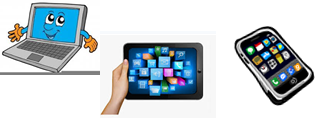 Name:…                                                                      Surname: …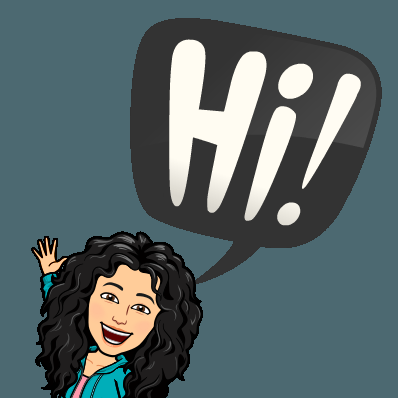 Home Schooling 38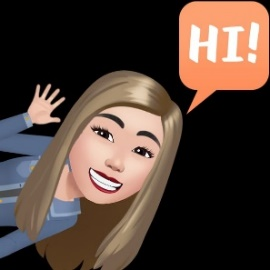 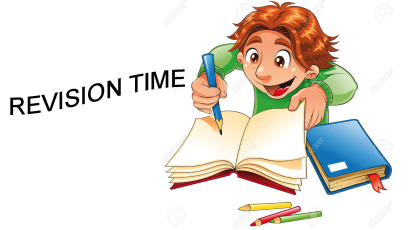 LET’S   REVISE   WHAT   WE   LEARNT    AT   THE   ZOOM  LESSON!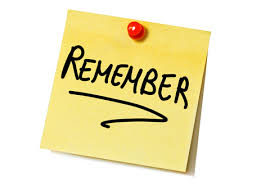 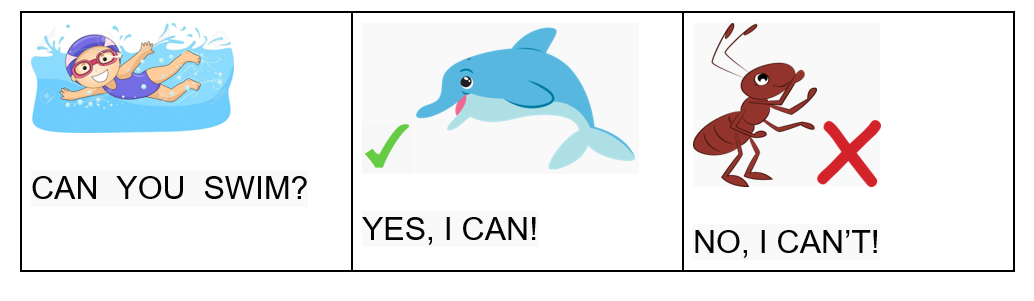 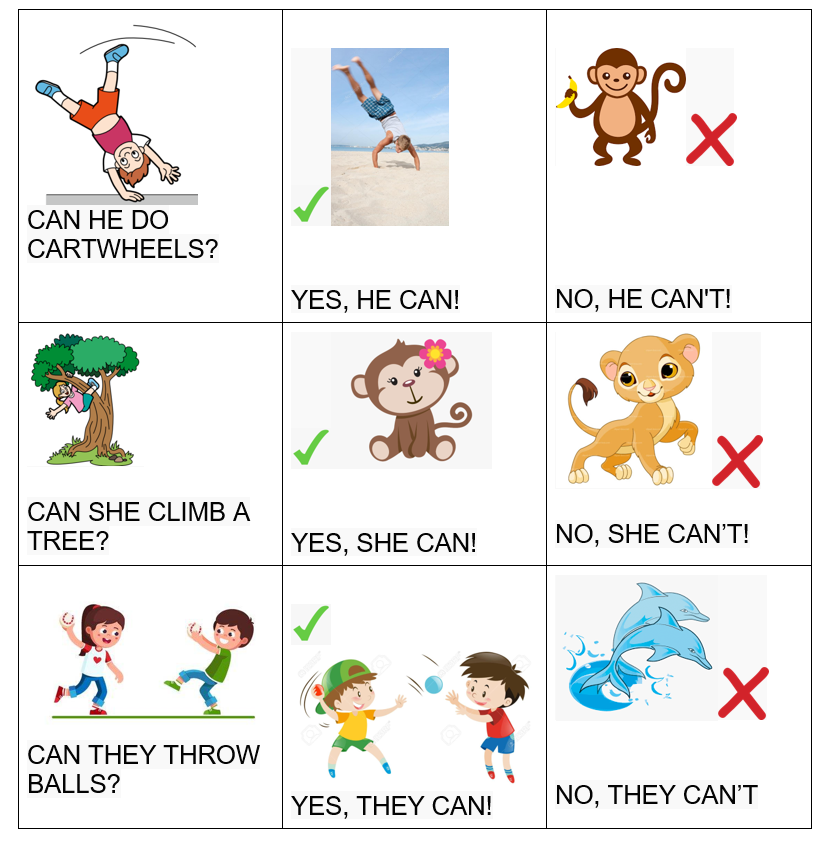 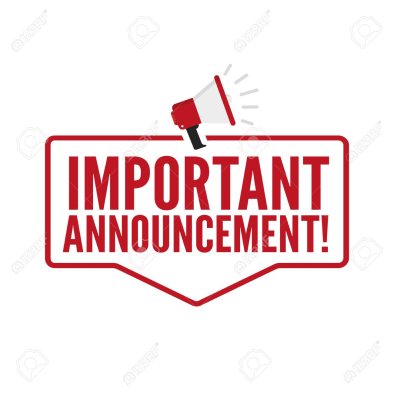 WHEN   WE    ASK,   WE   CHANGE   THE   ORDER   OF  THE  SENTENCE.   DON’T   FORGET   TO   ADD   THE   QUESTION  MARK (?)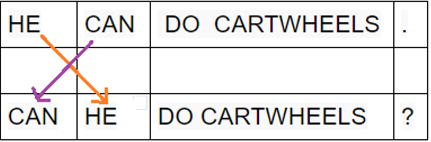 LET’S FIND OUT WHAT THESE ANIMALS CAN DO! CLICK ON THIS LINK  https://www.liveworksheets.com/pz884631pz   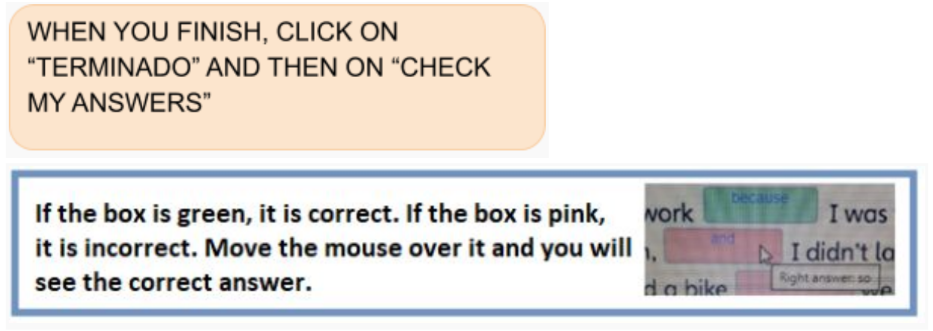 DO THIS QUIZ! https://es.educaplay.com/recursos-educativos/6218818-animals.html 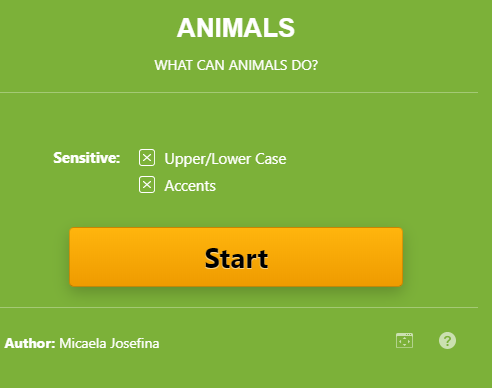 PRESS CTRL+CLICK AND WORK ONLINE:https://forms.gle/RaPFfhe7bcnDzSik9 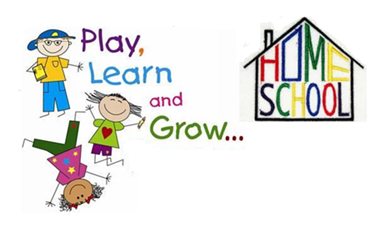 PLEASE PRESS “SUBMIT/SEND” AT THE END OF YOUR ONLINE WORK.POR FAVOR PRESIONAR “ENVIAR” AL FINAL DEL TRABAJO EN LÍNEA.